СЕМИНАРЗАКОНОДАТЕЛЬНОЕ РЕГУЛИРОВАНИЕ ВОДООТВЕДЕНИЯ  И ОХРАНЫ ОКРУЖАЮЩЕЙ СРЕДЫ В 2016 ГОДУ И НА ПЕРСПЕКТИВУ. ЭКОЛОГИЧЕСКИЕ АСПЕКТЫ РАБОТЫ ВОДОКАНАЛОВ 25-27 мая 2016 года                                                           г. Санкт-Петербург, ул. Шпалерная, 56Основные темы:Общие принципы водоотведения. Формирование сточных вод.  Организация сбора и отведения сточных вод на очистные сооружения  Договоры на водоотведениеСостав сточных вод. Общие технологические схемы очистки сточных вод Экологические аспекты работы водопроводных станций. Снижение объемов промывных (сточных) вод Новое в законодательстве об охране окружающей среды. Обзор изменений в законодательстве и новые нормативно – правовые акты, определяющие работу организаций ВКХ в области охраны окружающей средыТребования к сбросам в водные объектыТребования в области обращения с отходамиТребования по выбросам в атмосферуВопросы нормирования и платы за негативное воздействие на окружающую средуОсновы нормирования и перспектива перехода на технологические нормативыФедеральный закон от 21.07.2014  №219-ФЗ (ред. от 29.12.2015) "О внесении изменений в Федеральный закон "Об охране окружающей среды" и отдельные законодательные акты Российской Федерации" (с изменениями и дополнениями, вступившими  в силу с 01.01.2016)Нормативы допустимого воздействияОсобенности формирования платы за негативное воздействие на водные объектыНормирование состава и свойств сточных вод абонентов. Плата за негативное воздействие на работу централизованных систем водоотведения.Особенности технологического нормирования для организаций ВКХ. Нормирование состава и свойств сточных вод абонентов. Плата за негативное воздействие на работу централизованных систем водоотведения. Действующий порядок. Особенности взаимодействия с абонентами и природоохранными контролирующими органами.Экономическое обоснование взимания с абонентов платы за негативное воздействие на работу централизованной системы водоотведения, платы за превышение нормативов по составу сточных вод. Влияние платы на размер тарифов организации, осуществляющей водоотведение. Возможные последствия внесения изменений в действующий порядок взимания платы с абонентов Перспектива платежей за негативное воздействие на работу централизованной системы водоотведения. Изменения в законодательстве о плате за негативное воздействие на водные объекты и централизованные системы водоотведения.Проект поправок в Федеральный закон «О водоснабжении и водоотведении» и Правила холодного водоснабжения и водоотведения. Планы снижения сбросов – неотъемлемая часть инвестиционных программ. Судебная практика по взысканию платы абонентов за негативное воздействие на работу централизованной системы водоотведения и за превышение нормативов по составу сточных вод Производственный контроль состава и свойств сточных вод абонентов. Особенности осуществления контроляУСЛОВИЯ УЧАСТИЯ:Стоимость участия в семинаре на одного человека: 23 500  рублей (НДС не облагается) – для членов РАВВ, 29 900 рублей (НДС не облагается) - для прочих организаций (водоканалам возможна скидка) В стоимость входит участие во всех заседаниях семинара 25 и 26 мая 2016 года, групповое посещение объектов водоканала 27 мая 2016 года с перемещением по городу на арендованном автобусе, комплект раздаточного материала, выдача сертификата установленного образца, обеды и кофе-паузы. При участии трех и более представителей от одной организации предоставляется скидка 10%. Регламент семинара. Семинар начинается 25 мая 2016 года в 9:00. Перед началом семинара с 8:30 до 09:00 производится регистрация прибывших участников.Семинар продлится три дня: 25 и 26 мая с 09:00 до 18:00, 27 мая с 09:00 до 17:00 МЕСТО ПРОВЕДЕНИЯСеминар будет проходить в помещении водоканала города Санкт-Петербурга.Адрес: г. Санкт-Петербург, ул. Шпалерная, дом 56. Ближайшая станция метро Чернышевская (15 минут пешком до места проведения) Проживание  участники организуют самостоятельно!Обращаем Ваше внимание, что в сезон Белых Ночей большой спрос на отели.Рекомендуем заблаговременно забронировать номер.Из отелей рекомендуем гостиницу «Таврическая», где стоимость одноместного номера (по ограниченной брони РАВВ) от 4170 рублей/сутки – находится на ул. Шпалерная дом 53 в 700 м  от места  проведения семинара -8 минут пешком (www.tavrhotel.ru/numer.php),а также отель «Русь», где стоимость одноместного номера от 3500 рублей/сутки (при бронировании по интернету возможны скидки) - находится по адресу ул. Артиллерийская дом 1, от отеля до места проведения семинара предстоит добираться общественным транспортом 25 минут (сайт www.hotelruss.spb.ru).Для участия в семинаре необходимо пройти по ссылке: http://vodexp.com/learning/seminar.html&sid=24, зарегистрироваться на мероприятие и  произвести оплату согласно выставленному счету.Дополнительная информация по e-mail: info@npcpr.ru, info@raww.ru   по телефонам:  (499) 137-32-40, (499) 137-73-76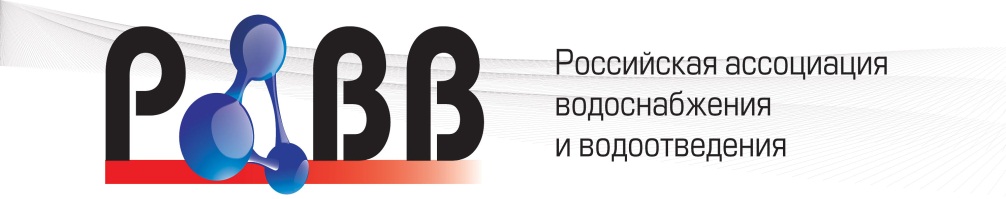 Автономная некоммерческаяобразовательная организациявысшего образования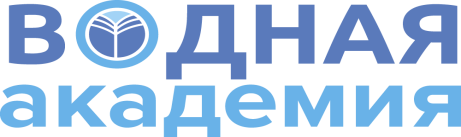 